РІВНЕНСЬКА ОБЛАСНА ДЕРЖАВНА АДМІНІСТРАЦІЯРІВНЕНСЬКА ОБЛАСНА ВІЙСЬКОВА АДМІНІСТРАЦІЯРОЗПОРЯДЖЕННЯ_____ жовтня 2023 року		м. Рівне				№_____Про внесення змін до розпорядження голови обласної державної адміністрації від 16 листопада 2021 року № 814 Керуючись пунктом 1 частини першої статті 22 та частиною першою статті 6 частин першої, шостої статті 41 Закону України «Про місцеві державні адміністрації», статтею 4, пунктом 2 частини другої статті 15 Закону України «Про правовий режим воєнного стану», Указом Президента України від 24 лютого2022 року № 64 «Про введення воєнного стану в Україні», затвердженого Законом України від 24 лютого 2022 року № 2102-ІХ, статтею 1 Указу Президента України від 24 лютого 2022 року № 68/2022 «Про утворення військових адміністрацій», з метою економного використання бюджетних коштівЗОБОВ’ЯЗУЮ:	1. Унести зміни до пункту 2 Положення про заохочення спортсменів та тренерів Рівненської області з видів спору осіб з інвалідністю, затвердженого розпорядженням голови Рівненської обласної державної адміністрації від 16 листопада 2021 року № 814 «Про затвердження Положення про заохочення спортсменів та тренерів Рівненської області з видів спору осіб з інвалідністю», зареєстрованого в Західному міжрегіональному управлінні Міністерства юстиції (м. Львів) 29 листопада 2021 року за № 115/2328, додавши абзаци наступного змісту:«На час дії правового режиму воєнного стану та упродовж 12 місяців після його скасування, грошові винагороди призначаються зменшеними на 
50 відсотків. У особистих змаганнях одноразова грошова винагорода встановлюється за умови, що в спортивних змаганнях беруть участь троє і більше спортсменів у кожному виді змагань.».2. Юридичний відділ апарату Рівненської обласної державної адміністрації в установленому порядку забезпечити подання цього розпорядження на державну реєстрацію до Західного міжрегіонального управління Міністерства юстиції.3. Департамент цифрової трансформації та суспільних комунікацій Рівненської обласної державної адміністрації забезпечити опублікування цього розпорядження на офіційному вебсайті Рівненської обласної державної адміністрації.4. Це розпорядження набирає чинності після державної реєстрації в Західному міжрегіональному управлінні Міністерства юстиції з дня його офіційного опублікування.5. Контроль за виконанням цього розпорядження покласти на заступника голови Рівненської обласної державної адміністрації відповідно до розподілу функціональних повноважень.Голова обласної державноїадміністрації – начальник обласної військової адміністрації 				        Віталій КОВАЛЬ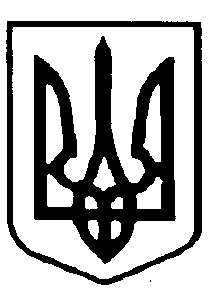 